Jonge paarden: Primera 2020Proef 1Rijbaan 20 x 60 m, Lichtrijden of doorzitten, paarden van 4-6 jaar, Alleen trens toegestaan, Sporen en zweep toegestaan, baan verkennen toegestaan. Tijdsgrens: 6:00 minuten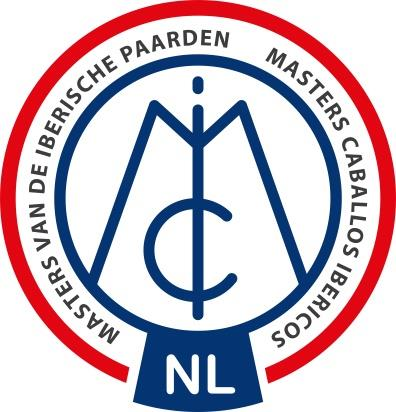 Scoren worden alleen toegekend in Algemene scoren, dus niet per onderdeel.MCI Proeven 2020, MCI-NLTotaal aantal punten te behalen: 100MCI Proeven 2020, MCI-NLBinnenkomen op de rechterhand1.SHalthouden groetenVoorwaarts arbeidsstap2.S-HTussenArbeidsdraf3.C-ASlangevolte 3 bogen4.K-X-MVan hand veranderen (zie volgend onderdeel)Voor XNa XOvergang arbeidsstapOvergang arbeidsdraf5.SOvergang arbeidsstap6.E-BHalve grote volte in uitgestrekte stap7.ROvergang arbeidsdraf8.M-CTussenOvergang arbeidsgalop links9.SVolte 15 meter10.E-FVan hand veranderen, daarbijOp de diagonaal overgang arbeidsdraf11.F-ATussenOvergang arbeidsgalop rechts12.VVolte 15 meter13.E-MVan hand veranderen, daarbijOp de diagonaal overgang arbeidsdraf14.M-CTussenOvergang arbeidsgalop links15.H-KEnkele sprongen middengalop16.PVHalve grote volte, daarbij2 tot 3 passen de teugels naar voren brengen(überstreichen)17. AOvergang arbeidsdraf18.F-X-HVan hand veranderen en enkele passen de draf verruimen19.BHalve volte, halve baan20.Tussen I en GOvergang stap, halthouden en groeten21.Rijbaan in vrije stap verlatenAlgemene scorenScore teltx:1.Draf (Ritme, ruimte, natuurlijk impuls)22.Stap (Ritme, activiteit, ontspanning en bodemruimte)23.Galop (Ritme, balans en cadans)24.Way of going (souplesse, contact, recht gerichtheid enzelfgedragenheid)25.Algemene indruk (potentie als dressuurpaard, niveau van training aTijdens de oefeningen van de test)2Strafpunten1ste fout-     0,5%2de fout-     1,0%3de foutDiskwalificatieTijdfout-     0,2%